Publicado en Las Palmas de Gran Canaria el 15/06/2022 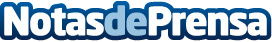 El arte de ser escritor fue el tema de la última ponencia del autor Enrico Maria RendeEl pasado domingo, 8 de mayo, Enrico Maria Rende, autor de numerosas novelas, ensayos y relatos breves, además de conferenciante y creador de contenidos, dirigió su exposición a un público variado y heterogéneo en el que se contaban algunos escritores canarios. La ponencia giró en torno al difícil trabajo de la creación de obras literarias en el contexto actual donde la lectura se ha convertido en un hobby que ha de competir con las RRSS y la información instantánea de InternetDatos de contacto:Enrico Maria Rende+34 644 39 42 29Nota de prensa publicada en: https://www.notasdeprensa.es/el-arte-de-ser-escritor-fue-el-tema-de-la Categorias: Historia Educación Literatura Canarias http://www.notasdeprensa.es